EDITAL DE MATRÍCULAS 2024Educação Infantil e Ensino Fundamental I e IIFone: (62) 3264-9000 Opção-6 (62) 99404-2717 Cel.: Orientação/Secretaria Cel.: (62) 98114-7339 Tesouraria.E-mail de toda Direção- douglas.luz@adventistas.org, maria.salazar@adventistas.org , karla.farias@adventistas.org e claudia.rocha@adventistas.org.A direção da Escola Adventista Vila Nova comunica aos interessados que as matrículas para o ano letivo de 2023 estarão abertas, de acordo com as determinações que seguem:                                                               A Escola reserva-se o direito de não abrir turmas caso o número de matrículas não cumpra com o mínimo necessário.ATUALIZAÇÃO EM 22/02/2024CRITÉRIOS PARA EFETIVAÇÃO DA MATRÍCULA: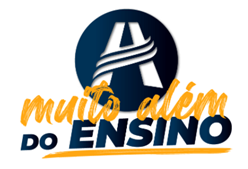 Período de Matrícula para alunos veteranos       As vagas para alunos veteranos estarão disponibilizadas até o dia 27/10/2023, APÓS ESSE PERÍODO, AS VAGAS REMANESCENTES SERÃO DISPONIBILIZADAS PARA ALUNOS NOVOS.2. Horário de Atendimento para o período de Matrícula Secretaria e Tesouraria – 2ª a 5ª Feira: das 08: às 18:00h.Secretaria e Tesouraria - 6ª Feira das 08:00 às 16:00h.3.Início das aulas:     Previsão para início das aulas em 22 de janeiro de 2024.OBS: Essa data pode sofrer mudança até dezembro de 2023.                                                                                        4. Seguro EscolarCientes da importância de um pronto atendimento aos alunos e da tranquilidade dos pais, em caso de emergência, oferecemos um Seguro Saúde Escolar 24h para acidentes, sem nenhum custo adicional aos pais.5. Lista de Uniformes, Materiais e Livros Didáticos/Paradidáticos     Previsão para disponibilidade em dezembro 2023. (Podendo sofrer mudança de data).    Local e Telefones para mais informações:Loja Novo Tempo Store na avenida Goiás esquina com Paranaíba.Telefones:  Whatsapp (62) 98146-2408 6. Taxa de Eventos Equivale aos custos com materiais e atividades de Eventos Especiais como: Páscoa; Dia das Mães; Dia dos Pais; Dia do Estudante entre outras. 7. Informações GeraisLigue (62) 3264-9000 Opção-6 ou acesse on-line no endereço eletrônico https://vilanova.educacaoadventista.org.br/ ou ainda procure a secretaria/tesouraria da Escola. Será um prazer recebê-lo em nossa unidade.8. Manual do Aluno, Proposta Pedagógica e Código Disciplinar:  serão entregues e disponibilizados no ato da matrícula. 9. Edital de PreçosEstimativa das anuidades, taxa de Reserva de Vaga e parcelas da anuidade para 2024, conforme cláusulas do Contrato de Prestação de Serviços Educacionais.10. Entrevista e Avaliação DiagnósticaPara efetivação da matrícula o aluno ingressante deverá realizar entrevista e avaliação diagnóstica na respectiva unidade escolar.É um grande prazer receber você!A Direção.CURSOS / TURMAS OFERECIDASNº DE CLASSES MATUTINONº DE CLASSES VESPERTINOVAGAS PARA REMATRÍCULAS DE ALUNOS NOVOS REGULARESVAGAS ALUNOS DE   INCLUSÃO ATENDIDAVAGAS ALUNOS DE INCLUSÃO DISPONÍVELMÍNIMO DE ALUNOS NAS TURMASVAGAS TOTAISAGR 2 ANOS - EI2MAMISTA310812AGR 3 ANOS - EI3MAMISTA1=10812AGR 2 ANOS – EI2TA1210812AGR 3 ANOS – EI3TA1Fechada10816AGR 4 ANOS – EI4MA11101522AGR 4 ANOS – EI4TA17101522AGR 5 ANOS – EI5MA1Fechada101525AGR 5 ANOS – EI5TA1Fechada1015221º ANO – EF1MA 1Fechado1015251º ANO – EF1TA1Fechada 1015201º ANO – EF1TB1Fechada 1015202º ANO – EF2MA191015252º ANO – EF2MB191015252º ANO – EF2TA141015253º ANO – EF3MA1Fechada 1015253º ANO – EF3MB161015253º ANO – EF3TA111015254º ANO – EF4MA12 1015254º ANO – EF4MB111015204º ANO – EF4TA1Fechada1015255º ANO – EF5MA131020305º ANO – EF5MB191020305º ANO – EF5TA1101020306º ANO – EF6MA1Fechada 1020356º ANO – EF6TA131020307º ANO – EF7MA141025357º ANO – EF7TA141025308º ANO – EF8MA1Fechada1025359º ANO – EF9MA13102535TOTAL:1681300464699HORÁRIOHORÁRIOHORÁRIO2ª a 5ª feiraMATUTINOVESPERTINOEducação Infantil07:00 – 11:30 13:00 – 17:301º ao 5º ANOS07:00 – 11:3013:00 – 17:306º ao 9º ANO07:00 – 11:5013:00 – 17:506ª feiraVESPERTINOVESPERTINO6ª feiraMATUTINOMATUTINOEducação Infantil13:00 – 16:3013:00 – 16:301º ao 5º ANO13:00 – 16:3013:00 – 16:306º e 7º ANO 13:00 – 17:0513:00 – 17:05NÍVELMANHÃMANHÃTARDETARDENÍVELTAXA DE EVENTOSMensalidadeTAXA DE EVENTOSMensalidadeEduc. Infantil – Agrupamento 2 e 3 ANOS480,00867,00480,00867,00Educ. infantil – Agrupamento 4 e 5 ANOS480,00867,00480,00867,00Ens. Fundamental I - 1º ano ao 5º ANO480,00947,00480,00947,00Ens. Fundamental II – 6º, 7º, 8º e 9º ANO480,001.047,00--Ens. Fundamental II – 6º e 7º ANO--480,00947,00